Утверждаю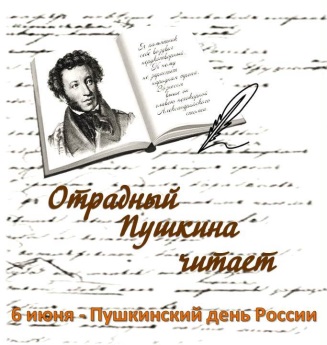  Директор МБУК «ЦБС»___________________________Н.А. Олейник02.05.2017ПОЛОЖЕНИЕоб организации и проведении  общегородской акции                                        «Отрадный  Пушкина читает» в 2017 году                                       (Громкие чтения произведений А.С.Пушкина)  1. Общие положения1.1. Акция «Отрадный Пушкина читает»  (далее Акция)  приурочена к Пушкинскому Дню России1.2. Организатором Акции является МБУК «Централизованная библиотечная система» (далее Организатор).1.3. Участниками Акции могут стать различные предприятия и учреждения, общественные организации, творческие объединения, средства массовой информации, а также частные лица, поддерживающие цели и задачи мероприятия.1.4. Настоящее положение определяет цель, задачи, условия и сроки проведения Акции.2. Цель Акции- возрождение интереса к духовному наследию страны путём привлечения внимания горожан к лучшим образцам мировой литературы  через традиционные и нетрадиционные формы, методы, технологии 3.   Задачи Акции   -  пропаганда всемирного значения наследия творчества А. С. Пушкина.   -  объединение усилий учреждений в поддержке и продвижении чтения классической литературы.  -  содействие популяризации русского языка и культуры  4. Участники Акции4.1. В Акции принимают участие все желающие 5. Сроки проведения Акции5.1. Акция проводится с  3  мая  по 31 июня  2017 г.6. Условия и порядок проведения Акции6.1. Акция проходит в три этапа6.2. Первый этап – с 3 мая по 5 июня  2017 г.:– учреждение информирует Организатора о своем участии в Акции посредством высланной на е-mail: library_otradny@mail.ru  Заявки (Приложение №1).    Форма Заявки размещена на сайте МБУК «ЦБС»  г.о.Отрадный   otradny-bibl.ru  в разделе «Конкурсы» и на странице ЦБС в социальной сети ВКонтакте: https://vk.com/cbs.otradny  – Организатор готовит и располагает материалы в помощь проведения Акции на сайте МБУК «ЦБС»  г.о.Отрадный otradny-bibl.ru  в рубрике «Конкурсы» – участник определяет произведения для чтения вслух 6.3. Второй этап – 6 июня  2017 г.:– 6 июня  2017 г. во всех учреждениях-участниках в течение дня  будут прочитаны вслух  произведения  А. С. Пушкина.6.4. Третий этап –  с 6 по 31 июня 2017 г.:- в срок до 31 июня  2017 г. учреждение-участник информирует  Организатора о проделанной работе:-  заполнение «Итоговой анкеты участника Акции»  (Приложение №2),  расположенной  на сайте МБУК «ЦБС»  г.о. Отрадный otradny-bibl.ru  в разделе «Конкурсы» и на странице социальной сети ВКонтакте: https://vk.com/cbs.otradny- фотоотчет (2-3 фото) Итоговая анкета и фотоотчет присылаются на е-mail: library_otradny@mail.ru  - Организатор подводит итоги Акции6.5. Организатор и учреждения-участники осуществляют информационное сопровождение хода Акции. 6.6. Акция имеет свой логотип.      Хештег события #ОтрадныйПушкинаЧитает20177. Подведение итогов Акции7.1. Диплом получает учреждение-участник, заполнившее Итоговую анкету7.2. Диплом участника Акции Организатор высылает в электронном виде на адрес электронной почты, указанный в Итоговой анкете7.3. Информация об итогах Акции размещается в СМИ, на сайте Организатора и на странице МБУК «ЦБС» г.о. Отрадный  в социальной сети ВКонтакте: https://vk.com/cbs.otradnyКонтактная информация организаторов Общегородской  акции «Отрадный  Пушкина читает»:Муниципальное бюджетное учреждение культуры «Централизованная библиотечная система» г.о. Отрадный446305, г. о. Отрадный, ул. Сабирзянова,10Телефон/ Факс (846 61)2-24-54E-mail: library_otradny@mail.ru Сайт МБУК «ЦБС» г.о.Отрадный: otradny-bibl.ru  Страница ЦБС ВКонтакте: https://vk.com/cbs.otradny